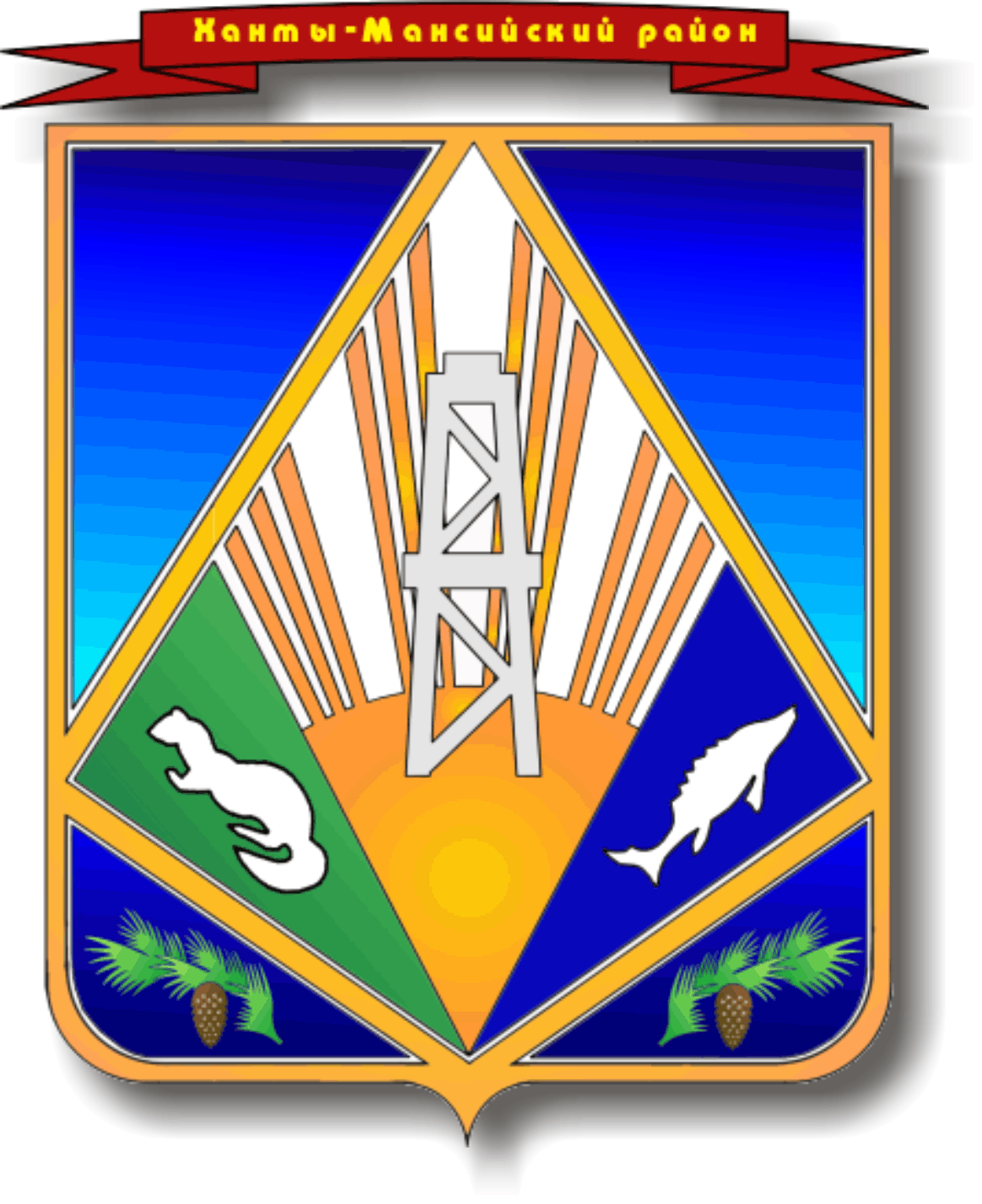 МУНИЦИПАЛЬНОЕ ОБРАЗОВАНИЕХАНТЫ-МАНСИЙСКИЙ РАЙОНХанты-Мансийский автономный округ – ЮграАДМИНИСТРАЦИЯ ХАНТЫ-МАНСИЙСКОГО РАЙОНАП О С Т А Н О В Л Е Н И Еот  05.03.2012                           				                               №  45г. Ханты-МансийскОб утверждении порядка предоставления за счет средств бюджета Ханты-Мансийского района субсидий (грантов) в целях возмещения затрат в связи  с выполнением работ по строительству и реконструкции сельскохозяйственных объектовна территории  Ханты-Мансийского районаРуководствуясь статьей 78 Бюджетного кодекса Российской Федерации, в целях реализации мероприятий долгосрочной целевой программы «Комплексное развитие агропромышленного комплекса  Ханты-Мансийского района на 2011-2013 годы», утвержденной постановлением администрации Ханты-Мансийского района от  14 октября 2010 года № 156:1. Утвердить:1.1. Порядок  предоставления  за счет средств бюджета Ханты-Мансийского района субсидий (грантов) в целях возмещения затрат в связи   с выполнением работ по строительству и реконструкции сельскохозяйственных объектов на территории  Ханты-Мансийского района согласно приложению 1.1.2. Состав экспертного совета по вопросам  предоставления субсидий (грантов) в целях возмещения затрат в связи с выполнением работ по строительству и реконструкции сельскохозяйственных объектов на территории  Ханты-Мансийского района согласно приложению 2.2. Считать утратившим силу постановление администрации Ханты-Мансийского района от 30 мая 2011 года № 93 «О муниципальной поддержке инвестиционной деятельности в сфере агропромышленного комплекса на территории Ханты-Мансийского района».3. Опубликовать настоящее постановление в газете «Наш район» и разместить на официальном веб-сайте органов местного самоуправления Ханты-Мансийского района.4. Настоящее постановление вступает в силу после его официального опубликования (обнародования).5. Контроль за выполнением постановления возложить на  первого заместителя главы администрации Ханты-Мансийского района.Глава администрацииХанты-Мансийского района                                                    	          В.Г.УсмановПриложение 1к постановлению администрацииХанты-Мансийского района от 05.03.2012  № 45Порядок предоставления  за счет средств бюджета Ханты-Мансийского районасубсидий (грантов) в целях возмещения затрат в связис выполнением работ по строительствуи реконструкции сельскохозяйственных объектовна территории  Ханты-Мансийского района1. Общие положения1.1. Порядок  предоставления  за  счет  средств  бюджета  Ханты-Мансийского района субсидий (грантов) в целях возмещения затрат в связи  с выполнением работ по строительству и реконструкции сельскохозяйственных объектов на территории  Ханты-Мансийского района (далее – Порядок) устанавливает критерии и процедуру  отбора юридических лиц, индивидуальных предпринимателей – производителей  товаров, работ, имеющих право на получение субсидий,  определяет цели, условия и порядок предоставления субсидий, а также  порядок  возврата субсидий в случае нарушения условий, установленных при их предоставлении.	1.2. Субсидии  (гранты)  предоставляются  по  итогам конкурсного  отбора, организатором  которого является комитет экономической политики администрации Ханты-Мансийского района (далее – Комитет).  1.3. В настоящем Порядке используются следующие понятия:  1.3.1. Субсидия (грант) – средства, предоставляемые из бюджета Ханты-Мансийского района юридическим лицам, индивидуальным предпринимателям на безвозмездной и безвозвратной основе в целях возмещения затрат, возникающих при выполнении работ, связанных со строительством и реконструкцией сельскохозяйственных объектов на территории  Ханты-Мансийского района (далее – субсидия).1.3.2. Сельскохозяйственные объекты – это объекты,  связанные с производством и переработкой сельскохозяйственной продукции, в том числе животноводческие комплексы с законченным производственным циклом, цеха по переработке мяса и молока.   1.3.3. Юридические лица, индивидуальные предприниматели – производители  товаров, работ, имеющие право на получение субсидий – это хозяйственные товарищества и общества, производственные сельскохозяйственные кооперативы, крестьянские (фермерские) хозяйства и индивидуальные предприниматели (далее – Субъекты).1.4. Предоставление субсидий осуществляется в пределах бюджетных ассигнований, предусмотренных решением Думы Ханты-Мансийского района и в рамках мероприятия программы «Комплексное развитие агропромышленного комплекса Ханты-Мансийского района на                           2011-2013 годы», утвержденной постановлением администрации Ханты-Мансийского района от 14 октября 2010 года № 156 (далее – Программа). Размер субсидии определяется  по результатам  конкурсного отбора.2. Цель предоставления субсидий2.1. Целью предоставления субсидий является возмещение затрат, возникающих при выполнении работ, связанных со строительством и реконструкцией сельскохозяйственных объектов на территории  Ханты-Мансийского района.3. Условия предоставления субсидий3.1. Субсидии предоставляются  при соблюдении следующих условий:3.1.1. Субъекты зарегистрированы и осуществляют деятельность на территории Ханты-Мансийского района.3.1.2. Наличие надлежащим образом оформленной документации, указанной в пункте 4 настоящего Порядка.3.1.3. Достоверность сведений, представленных в документации.3.2. Субсидии не предоставляются Субъектам:3.2.1. Находящимся в стадии ликвидации или банкротства.3.2.2. Имеющим просроченную задолженность в бюджеты всех уровней бюджетной системы Российской Федерации и государственные внебюджетные фонды.3.2.3. Не представившим документы, предусмотренные настоящим Порядком, либо представившим их с нарушением требований, предъявляемых к оформлению документов настоящим Порядком и действующим законодательством.4. Критерии и процедура отбора  	4.1. Предоставление  субсидий осуществляется по  итогам  конкурсного отбора (далее – Конкурс).	4.1.1. Этапы  проведения Конкурса. Конкурс проводится в открытой форме в 2 этапа:   1 этап – оценка технико-экономического обоснования и экспертиза проектно-сметной документации на строительство и реконструкцию сельскохозяйственных объектов на территории  Ханты-Мансийского района, представленной Субъектом;2 этап – публичная защита технико-экономического обоснования на строительство и реконструкцию сельскохозяйственных объектов на территории  Ханты-Мансийского района на экспертном совете (далее – Совет), определение победителей Конкурса.	4.2. Порядок регистрации участников  Конкурса.	4.2.1. Для регистрации участник  Конкурса до 20 марта календарного года представляет в Комитет заявление на участие согласно приложению 1   к настоящему Порядку. К заявлению прилагаются следующие документы:1) проектно-сметная документация;2) технико-экономическое    обоснование    или    бизнес-план                              (в электронном виде). Расходы, указанные в бизнес-плане на строительство и (или) реконструкцию сельскохозяйственных объектов, могут включать в себя расходы, осуществленные Субъектом в году, предшествующем году подачи заявления включительно;	3) для юридических лиц – копия  устава и учредительного  договора;	4) копия свидетельства о внесении в Единый государственный реестр юридических лиц или индивидуальных предпринимателей;5) выписка из Единого государственного реестра юридических лиц либо индивидуальных предпринимателей, выданная не ранее двух месяцев до дня подачи заявления;6) справка из налогового органа, территориальных органов государственных внебюджетных фондов на последнюю отчетную дату об отсутствии просроченной задолженности по налоговым и иным обязательным платежам в бюджеты бюджетной системы Российской Федерации, платежам в государственные внебюджетные фонды;7) для индивидуальных предпринимателей – копия всех страниц паспорта;8) справка о среднесписочной численности работников и их среднемесячной заработной плате, подготовленная и заверенная участником;9) бухгалтерская отчетность (баланс либо налоговая декларация) за прошедший год и истекший отчетный период текущего года; 10) расшифровка дебиторской и кредиторской задолженности к представленной бухгалтерской отчетности за истекший отчетный период текущего года;   11) при выполнении работ подрядным способом, договор на выполнение строительно-монтажных работ; 12) документы, подтверждающие наличие собственных средств, для выполнения работ по строительству, и (или) реконструкции сельскохозяйственных объектов в размере не менее 20 процентов от сметной стоимости (выписка с расчетного счета, платежные документы по начатому строительству (реконструкции) и т.д.) или документы, подтверждающие вложение нефинансовых средств в строительство, и (или) реконструкцию сельскохозяйственных объектов в размере не менее 20 процентов от сметной стоимости в форме обеспечения строительными материалами (договор товарного кредита, платежные документы, подтверждающие наличие приобретенного имущества (строительных материалов);13) документы  о правах на земельный участок.Указанные документы представляются по адресу: г. Ханты-Мансийск, ул. Гагарина, 214, кабинет 219 либо в электронном виде – на адрес электронной почты IbragimovaVA@hmrn. ru.4.3. Документы, указанные в пункте 4.2 настоящего Порядка, регистрируются    в    журнале    приема   документов   Комитета   в   день   их поступления.4.4. Решение о допуске или отказе в допуске к участию в Конкурсе принимает Комитет, который в течение пяти рабочих дней с даты окончания приема документов оформляет протокол, подписанный председателем  Комитета.4.5. Комитет на основании протокола в течение трех рабочих дней направляет участнику конкурса   уведомление о допуске к участию в Конкурсе либо отказе с указанием причин.4.6. Проверка документов участников конкурса  осуществляется Комитетом  и департаментом строительства, архитектуры и ЖКХ администрации Ханты-Мансийского района (далее – Департамент)                      до 15 апреля  календарного года.4.6.1. Комитет   осуществляет   оценку   технико-экономического обоснования на строительство и реконструкцию сельскохозяйственных объектов на территории Ханты-Мансийского района (далее – инвестиционный проект) Субъектов, допущенных к участию в Конкурсе на основе  следующих критериев эффективности:1) общая эффективность:а) наличие четко сформулированной цели инвестиционного проекта с определением количественного показателя (показателей) результатов его осуществления – значение коэффициента от 1 до 2 (четко сформулирована цель и определены количественные показатели роста показателей  производства – 2; цель определена, но не определены количественные показатели роста производства, нет расчета результатов – 1; цель проекта не сформулирована, результаты не определены – 0);б) соответствие цели инвестиционного проекта приоритетам и целям, определенным в Программе – значение коэффициента от 1 до 2 (цели полностью соответствуют Программе – 2; частично соответствуют – 1;                  не соответствуют – 0);в) обоснование необходимости реализации инвестиционного проекта с привлечением средств бюджета района – значение коэффициента до 1 (имеется обоснование – 1; нет обоснования – 0);г) наличие долгосрочных целевых программ, реализуемых за счет средств бюджета округа, предусматривающих строительство, реконструкцию и (или) техническое перевооружение объектов капитального строительства муниципальной собственности, реализуемых в рамках инвестиционного проекта, – значение коэффициента до 1 (наличие финансирования по окружной программе – 1; отсутствие финансирования – 0);д) наличие собственных средств для реализации проекта – значение коэффициента до 3 (не менее 20 процентов от сметной стоимости – 1;                         от 20 до 30 процентов от сметной стоимости – 2; более 30 процентов – 3);е) обеспечение планируемого к строительству сельскохозяйственного объекта инженерной и транспортной инфраструктурой в объемах, достаточных для реализации инвестиционного проекта – значение коэффициента до 1 (наличие инфраструктуры – 1; отсутствие – 0);ж) срок окупаемости проекта – значение коэффициента до 2 (окупаемость до 2-х лет – 2; от 2-х до 5 – 1; свыше 5 лет – 0);з) срок завершения строительства сельскохозяйственного объекта – значение коэффициента до 2 (срок строительства более 2-х лет – 1; менее            2-х лет – 2);2) социальная эффективность:а) создание новых рабочих мест в рамках реализации инвестиционного проекта, – значение коэффициента до 3 (постоянные рабочие места:                    до 3 рабочих мест – 1; от 3 до 5 рабочих мест – 2; свыше 5 рабочих мест – 3);б) ежегодный рост номинальной среднемесячной заработной платы занятых работников, при этом размер заработной платы не может быть ниже минимального размера оплаты труда, установленного в Ханты-Мансийском автономном округе – Югре (далее – МРОТ) – значение коэффициента до 3 (средняя заработная плана на уровне МРОТ – 1; выше чем 50 процентов          от МРОТ – 2; выше чем 75 процентов от МРОТ – 3);3) экономическая эффективность:а) ежегодный рост показателей производства сельскохозяйственной продукции (поголовье скота, объемы производства сельскохозяйственной продукции – значение коэффициента до 3 (ежегодное увеличение количественных показателей от 1 до 2 процентов – 1; от 2 до 4 процентов – 2; от 4 процентов и выше – 3);б) обеспеченность собственной продукцией населения поселения, создаваемой в результате реализации инвестиционного проекта, от базового года, предшествующего году началу реализации проекта – значение коэффициента до – 1 (увеличение – 1; сохранение на уровне базового             года – 0);4) бюджетная эффективность:а) сумма ежегодных налоговых платежей в бюджетную систему Российской Федерации – значение коэффициента до 3 (от 0 до 2 процентов от суммы запрашиваемого гранта – 1; от 2 процентов до 5 процентов  от суммы запрашиваемого гранта – 2; более 5 процентов от запрашиваемого гранта – 3).Результаты оценки технико-экономического обоснования или бизнес-плана оформляются оценочными листами по форме согласно приложению 2 к настоящему Порядку и направляются вместе с кратким резюме проекта, подготовленным Комитетом,  для ознакомления членам Совета.Минимальное значение показателя при определении критериев в результате  оценки, при котором возможно финансирование проекта, должно составлять не менее 11.4.6.2. Департамент   осуществляет   проверку   проектно-сметной документации Субъекта. Предметом проверки является изучение и  оценка расчетов, содержащихся в сметной документации, в целях установления их соответствия иным сметным нормативам, включенным в федеральный реестр сметных нормативов, физическим объемам работ, конструктивным, организационно-технологическим и другим решениям, предусмотренным проектной документацией. Результаты  проверки проектно-сметной документации оформляются в виде заключения и направляются в Комитет для дальнейшего представления членам Совета.4.7. Комитет направляет каждому Субъекту уведомление о дате проведения публичной защиты проекта. Плановая дата организации  публичной защиты в период с 15 по 25 апреля календарного года.4.8. Комитет не позднее трех дней со дня проведения заседания Совета на основе оценочных листов, заключений  Департамента, итогов публичной защиты, готовит протокол подведения итогов Конкурса.5. Порядок предоставления субсидии5.1. Предоставление субсидий осуществляется в следующих размерах:5.1.1. Максимальный размер предоставления субсидии составляет                    80 процентов от планируемых затрат, но не более общей суммы субсидии, подлежащей к распределению.5.1.2. Минимальный размер предоставления субсидии составляет                     80 процентов от планируемых затрат, ноне более 15 процентов от общей суммы субсидии, подлежащей к распределению.5.2. Конкретный размер субсидии определяется экспертным советом по вопросам предоставления субсидий (грантов) в целях возмещения затрат в связи с выполнением работ по строительству и реконструкции сельскохозяйственных объектов на территории Ханты-Мансийского района.Победитель определяется исходя из наибольшего количества набранных баллов и итогов публичной защиты.5.3. В предоставлении субсидии отказывается в случае:1) отрицательного заключения Департамента;2) участникам конкурса, набравшим менее 11 балов.5.4. Субсидия предоставляется по договору о предоставлении субсидии за счет средств бюджета Ханты-Мансийского района (далее – Договор), форма которого установлена в приложении 3 к настоящему Порядку.5.5. Срок целевого использования субсидии определяется, исходя из срока строительства сельскохозяйственного объекта, предусмотренного проектно-сметной документацией, но не более 1,5 лет с момента перечисления субсидии.5.6. Срок ввода в эксплуатацию сельскохозяйственного объекта определяется Договором о предоставлении субсидии.6. Контроль за использованием субсидий6.1. Комитет осуществляет контроль за целевым использованием субсидий.6.2. Субъекты   несут   полную   ответственность, предусмотренную действующим законодательством, за обоснованность представленных расчетов и целевое использование средств в соответствии с договором о предоставлении субсидий.6.3. Субъекты   в   сроки,   установленные   Договором, предоставляют отчет об  их использовании.7. Порядок возврата субсидий7.1. В случае выявления нецелевого использования субсидий, а также непредставления или несвоевременного представления отчета, средства подлежат возврату в бюджет Ханты-Мансийского района в установленном законодательством порядке.7.2. В случае выявления нецелевого использования средств и принятия решения о возврате субсидии, Субъекту направляется в течение 5 (пяти) рабочих дней после принятия соответствующего решения письменное требование о возврате субсидии в бюджет Ханты-Мансийского района. 7.3. Субъект обязан в течение 30 календарных дней перечислить указанную сумму на счет, указанный в требовании.7.4. Разногласия и споры, возникающие в процессе предоставления и использования субсидий, разрешаются в установленном действующим законодательством порядке.Приложение 1 к Порядку ЗАЯВЛЕНИЕ	Прошу  предоставить  субсидию (грант) в целях возмещения затрат в связи  с выполнением работ по (указывается наименование объекта и вид работ – строительство или реконструкция) _____________________________________________________________________________________________________________________________________________________________________________________________________________________________________________________________________Стоимость проекта__________________________________________________________________________Сумма запрашиваемой субсидии (гранта) _____________________________________________________С условиями предоставления  субсидии (гранта) ознакомлен и согласен. Достоверность представленной информации гарантирую. Против включения информации в базы данных не возражаю. Согласен на предоставление  в период оказания поддержки и в течение одного года после её окончания следующих документов: копии бухгалтерского баланса и налоговых деклараций по применяемым специальным режимам налогообложения (для применяющих такие режимы), а также статистическую информацию в виде копий форм федерального статистического наблюдения, предоставляемых в органы статистики, за исключением форм, направленных на подготовку, переподготовку и повышение квалификации кадров.Руководитель организации /              __________________________________________                     ________Индивидуальный предприниматель                  Ф.И.О.                                                                             подписьДата ____________ _________________2012 года   М.П.Приложение 2 к ПорядкуОЦЕНОЧНЫЙ ЛИСТФ.И.О.  инициатора проекта _________________________________________Название проекта										Место реализации проекта									  Приложение 3 к Порядку 	Договор о предоставлении субсидии за счет средств бюджета Ханты-Мансийского района__________________________________________________________________наименование получателя субсидииг. Ханты-Мансийск   				                   «___ » ______20___ годаАдминистрация Ханты-Мансийского района, именуемая в дальнейшем «Администрация», в лице ______________________________________________________________________________________________, действующего на основании Устава, с одной стороны, и _____________________________________________________________________________________, именуемый в дальнейшем «Субъект», действующей на основании свидетельства о государственной регистрации № ______________, паспорт серии ____________________, выдан __________________________________, с другой стороны, совместно именуемые «Стороны», на основании протокола заседания экспертного совета по вопросам  предоставления субсидий (грантов) в целях возмещения затрат в связи  с выполнением работ,  связанных со строительством и реконструкцией сельскохозяйственных объектов на территории Ханты-Мансийского района от _____________________________, заключили настоящее Соглашение (далее – Соглашение) о нижеследующем.1. Предмет Соглашения1. Предметом Соглашения является предоставление Администрацией Субъекту субсидии из бюджета Ханты-Мансийского района в сумме ___________________________________рублей в целях возмещения затрат в связи  с выполнением работ по (указывается наименование объекта и вид работ) ____________________________________________________________________________________________________________________________(далее – Субсидия).2. Субсидия предоставляется в пределах лимитов бюджетных обязательств текущего года, открытых на реализацию долгосрочной целевой программы «Комплексное развитие агропромышленного  комплекса  Ханты-Мансийского района на 2011-2013 годы» согласно бюджетной росписи в соответствии с Порядком, утвержденным постановлением администрации Ханты-Мансийского района от «____» ______________ 2012 «Об утверждении порядка предоставления за счет средств бюджета Ханты-Мансийского района субсидий (грантов) в целях возмещения затрат в связи  с выполнением работ по строительству и реконструкции сельскохозяйственных объектов на территории  Ханты-Мансийского района». 2. Права и обязанности Сторон	2.1. Администрация района:	2.1.1. Предоставляет Субъекту субсидию в размере, предусмотренном пунктом 1 настоящего Соглашения, путем перечисления на расчетный счет _____________________ в ______________________________________. 2.1.2. Производит перечисление Субсидии на основании протокола заседания экспертного совета по вопросам  предоставления субсидий (грантов) в целях возмещения затрат в связи  с выполнением работ,  связанных со строительством и реконструкцией сельскохозяйственных объектов на территории Ханты-Мансийского района.2.1.3. Проводит оценку эффективности использования Субсидии путем анализа показателей деятельности Субъекта в течение двух лет после          получения субсидии по настоящему Договору.2.1.4. Вправе потребовать возврат в бюджет Ханты-Мансийского района Субсидии, если Субъектом не выполняются условия настоящего Договора.2.1.5. Осуществляет иные права и обязанности, установленные            законодательством  Российской Федерации.2.2. Субъект:2.2.1. Предоставляет   комитету   экономической   политики                администрации Ханты-Мансийского района один раз в полгода, не позднее 20 календарных дней по истечению срока сдачи отчетности, установленной федеральным законодательством, в течение двух лет после выплаты по настоящему Соглашению Субсидии следующие документы:копии бухгалтерского баланса или налоговой декларации по применяемому специальному режиму налогообложения;копии форм федерального статистического наблюдения.2.2.2. Два раза в год сообщает сведения о сохраненных или созданных рабочих местах, о размере выплачиваемой заработной платы.	2.2.3. Гарантирует:обеспечение выплаты своим работникам среднемесячной заработной платы не ниже размера прожиточного уровня, установленного в Ханты-Мансийском автономном округе – Югре;до ____года создать _____рабочих места и принять на работу по трудовому договору из числа безработных граждан ______ работников, состоящих на учете в БУ «Ханты-Мансийский центр занятости населения» в сельском поселении ________________.	2.2.4. 	Вправе требовать перечисления Субсидии в размере и на условиях, предусмотренных настоящим Соглашением.	2.2.5. Осуществляет   иные   права   и   обязанности,   установленные          законодательством Российской Федерации.3. Ответственность Сторон	3.1. За неисполнение   или   ненадлежащее   исполнение   условий          настоящего Соглашения Стороны несут ответственность, предусмотренную законодательством Российской Федерации.	3.2. Субъект   несет   ответственность   за   предоставление   недостоверных сведений, предоставленных для получения субсидии по настоящему      Соглашению.4. Срок действия Соглашения	4. Настоящее Соглашение вступает в силу со дня его подписания обеими Сторонами и действует в течение 1,5 лет с момента перечисления Субсидии.5. Порядок рассмотрения споров5.1. Споры (разногласия), возникающие между Сторонами в связи 
с исполнением настоящего Соглашения, разрешаются ими, по возможности, путем проведения переговоров, в том числе с оформлением соответствующих протоколов, обменом письмами или иными документами.5.2. В случае невозможности урегулирования, споры (разногласия) подлежат рассмотрению в судебном порядке, установленном законодательством Российской Федерации.6. Форс-мажор6.1. Стороны освобождаются от ответственности за частичное или полное неисполнение обязательств по настоящему Соглашению, если оно явилось следствием возникновения обстоятельств непреодолимой силы, возникших после заключения настоящего Соглашения в результате обстоятельств чрезвычайного характера (аварии, опасного природного явления, катастрофы, стихийного или иного бедствия), а также иных обстоятельств, которые Стороны не могли предвидеть при заключении настоящего Соглашения (изменение законодательства), если эти обстоятельства непосредственно повлияли на исполнение настоящего Соглашения.6.2. В случае, если обстоятельства, указанные в пункте 6.1 настоящего Соглашения, длятся более 30 (тридцати) календарных дней, Стороны должны провести переговоры и решить вопрос о возможности (невозможности) продолжения договорных отношений в рамках настоящего Соглашения.7. Заключительные положения	Настоящее Соглашение составлено в двух экземплярах, имеющих           равную юридическую силу, по одному для каждой Стороны.8. Адреса и реквизиты СторонМ.П.                                                                                  М.П.Приложение 2к постановлению администрацииХанты-Мансийского района от 05.03.2012   № 45Составэкспертного совета по вопросам  предоставления субсидий (грантов)                  в целях возмещения затрат в связи  с выполнением работ по строительству и реконструкции сельскохозяйственных объектов                 на территории  Ханты-Мансийского районаСведения о получателе субсидииСведения о получателе субсидииСведения о получателе субсидии1.1. Полное наименование организации в соответствии с учредительными документами,  Ф.И.О. индивидуального предпринимателя:1.2. Идентификационный номер налогоплательщика (ИНН):________________________1.3. Код причины постановки на учет (КПП):  _____________________________________  1.4. Дата государственной регистрации: "_____" ____________________ года            1.1. Полное наименование организации в соответствии с учредительными документами,  Ф.И.О. индивидуального предпринимателя:1.2. Идентификационный номер налогоплательщика (ИНН):________________________1.3. Код причины постановки на учет (КПП):  _____________________________________  1.4. Дата государственной регистрации: "_____" ____________________ года            1.1. Полное наименование организации в соответствии с учредительными документами,  Ф.И.О. индивидуального предпринимателя:1.2. Идентификационный номер налогоплательщика (ИНН):________________________1.3. Код причины постановки на учет (КПП):  _____________________________________  1.4. Дата государственной регистрации: "_____" ____________________ года            2. Адрес получателя субсидии:2. Адрес получателя субсидии:2. Адрес получателя субсидии:2.1.Юридический:2.2.Фактический:                       2.2.Фактический:                       Населенный пункт __________________ улица ______________________________ № дома ____________, № к. _________Населенный пункт ___________ улица ______________________ № дома ___________, № к. _____Населенный пункт ___________ улица ______________________ № дома ___________, № к. _____3. Банковские реквизиты:                                                 3. Банковские реквизиты:                                                 3. Банковские реквизиты:                                                 р/с (л/с) ______________________________ в банке _________________________ к/с ______________________________ БИК ____________________________р/с (л/с) ______________________________ в банке _________________________ к/с ______________________________ БИК ____________________________р/с (л/с) ______________________________ в банке _________________________ к/с ______________________________ БИК ____________________________4. Основные виды экономической деятельности  (в  соответствии  с кодами ОКВЭД):                                                   4. Основные виды экономической деятельности  (в  соответствии  с кодами ОКВЭД):                                                   Доля    доходов в выручке за предшествующий год, %_________________________________________________________________________________________________________________________________________________________________________________________________________________________________5. Средняя численность работников на дату обращения, человек5. Средняя численность работников на дату обращения, человек5. Средняя численность работников на дату обращения, человек6. Среднемесячная заработная плата на дату обращения, рублей6. Среднемесячная заработная плата на дату обращения, рублей6. Среднемесячная заработная плата на дату обращения, рублей7. Выручка от реализации товаров (работ, услуг) без учета налога на добавленную стоимость за предшествующий год, тыс.рублей7. Выручка от реализации товаров (работ, услуг) без учета налога на добавленную стоимость за предшествующий год, тыс.рублей7. Выручка от реализации товаров (работ, услуг) без учета налога на добавленную стоимость за предшествующий год, тыс.рублей8. Сумма поступления налоговых платежей в бюджет Ханты-Мансийского района  на последнюю отчетную дату, тыс.рублей8. Сумма поступления налоговых платежей в бюджет Ханты-Мансийского района  на последнюю отчетную дату, тыс.рублей8. Сумма поступления налоговых платежей в бюджет Ханты-Мансийского района  на последнюю отчетную дату, тыс.рублей9. Балансовая стоимость активов (остаточная стоимость основных средств и нематериальных активов) на последнюю отчетную дату, тыс.рублей 9. Балансовая стоимость активов (остаточная стоимость основных средств и нематериальных активов) на последнюю отчетную дату, тыс.рублей 9. Балансовая стоимость активов (остаточная стоимость основных средств и нематериальных активов) на последнюю отчетную дату, тыс.рублей 10. Дополнительные рабочие места, предполагаемые к созданию,  единиц10. Дополнительные рабочие места, предполагаемые к созданию,  единиц10. Дополнительные рабочие места, предполагаемые к созданию,  единицПеречень прилагаемых документов:Перечень прилагаемых документов:Перечень прилагаемых документов:………№п/пНаименование критериевКоличество баллов1.Наличие четко сформулированной цели инвестиционного проекта с определением количественного показателя 2.Соответствие цели инвестиционного проекта приоритетам и целям, определенным в программе развития агропромышленного комплекса Ханты-Мансийского района3.Обоснование необходимости реализации инвестиционного проекта с привлечением средств бюджета района 4.Наличие долгосрочных целевых программ, реализуемых за счет средств бюджета округа, предусматривающих строительство, реконструкцию и (или) техническое перевооружение объектов капитального строительства муниципальной собственности, реализуемых в рамках инвестиционного проекта5.Наличие собственных средств для реализации проекта6.Обеспечение планируемого  к строительству сельскохозяйственного объекта инженерной и транспортной инфраструктурой в объемах, достаточных для реализации инвестиционного проекта7.Срок окупаемости проекта8.Срок завершения строительства сельскохозяйственного объекта9.Создание новых рабочих мест10.Ежегодный рост номинальной среднемесячной заработной платы занятых работников11.Ежегодный рост показателей производства сельскохозяйственной продукции12.Обеспеченность собственной продукцией населения поселения, создаваемой в результате реализации инвестиционного проекта от базового года, предшествующего году началу реализации проекта13.Сумма ежегодных налоговых платежей в бюджетную систему Российской ФедерацииОбщая сумма балловАдминистрация района:_______________________Субъект__________________       Первый заместитель главы администрации района, председатель Совета       Начальник отдела сельского хозяйства комитета экономической политики администрации района, секретарь Совета       Члены Совета:       Заместитель главы администрации района, директор департамента строительства, архитектуры и ЖКХ       Заместитель главы администрации района по финансам, председателя комитета по финансам       Председатель комитета экономической политики администрации района       Начальник управления реального сектора экономики комитета экономической политики администрации района       Начальник управления по учету и отчетности администрации района       Директор муниципального автономного учреждения «Организационно-методический центр» (по согласованию)       Начальник филиала бюджетного учреждения Ханты-Мансийского автономного округа – Югры «Ханты-Мансийский ветеринарный центр» (по согласованию).